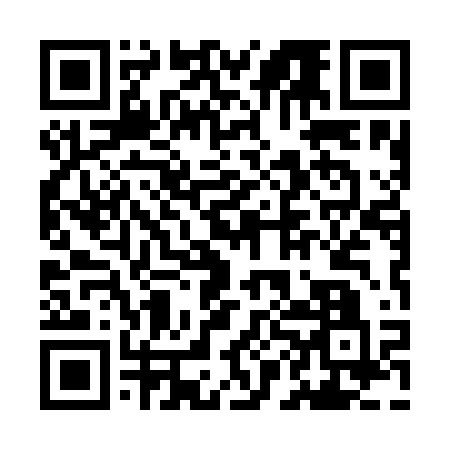 Prayer times for Groote Eylandt, AustraliaWed 1 May 2024 - Fri 31 May 2024High Latitude Method: NonePrayer Calculation Method: Muslim World LeagueAsar Calculation Method: ShafiPrayer times provided by https://www.salahtimes.comDateDayFajrSunriseDhuhrAsrMaghribIsha1Wed5:206:3312:213:406:097:172Thu5:206:3312:213:406:087:173Fri5:206:3312:213:406:087:174Sat5:206:3312:203:406:077:165Sun5:206:3312:203:396:077:166Mon5:206:3412:203:396:077:167Tue5:216:3412:203:396:067:168Wed5:216:3412:203:396:067:159Thu5:216:3412:203:396:067:1510Fri5:216:3512:203:386:057:1511Sat5:216:3512:203:386:057:1512Sun5:216:3512:203:386:057:1413Mon5:216:3512:203:386:057:1414Tue5:226:3612:203:386:047:1415Wed5:226:3612:203:386:047:1416Thu5:226:3612:203:386:047:1417Fri5:226:3612:203:376:047:1418Sat5:226:3712:203:376:037:1419Sun5:226:3712:203:376:037:1320Mon5:236:3712:203:376:037:1321Tue5:236:3812:203:376:037:1322Wed5:236:3812:203:376:037:1323Thu5:236:3812:203:376:037:1324Fri5:236:3912:213:376:027:1325Sat5:246:3912:213:376:027:1326Sun5:246:3912:213:376:027:1327Mon5:246:3912:213:376:027:1328Tue5:246:4012:213:376:027:1329Wed5:256:4012:213:376:027:1330Thu5:256:4012:213:376:027:1331Fri5:256:4112:213:376:027:13